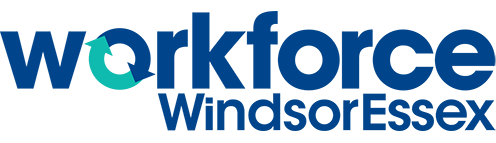 So Many Careers!List some of the careers you researched under these headings with a  brief  (one sentence) description. List 3 careers under each heading. Do not repeat any careers.Careers I think I would be amazing at:Careers that would make me lots of money:1.1.2.2.3.3.Careers I think would be really fun:Careers that have an apprenticeship:1.1.2.2.3.3.Careers I think would be boring:Careers that I have never heard of before:1.1.2.2.3.3.Careers that need a lot of education or training:Careers that need little education or training:1.1.2.2.3.3.